Supplementary MaterialSupplementary MethodsDevelopment and verification of the AUC pooled methodStandard curve preparation: We prepared 720 μg/mL rhein mother liquor with methanol, and then diluted the preparation to a series of standard solutions with concentrations of 240, 72, 24, 7.2, 2.4, and 0.72 μg/mL. Then, we added 10 μL of each concentration of standard working solution to 470 μL blank plasma, respectively. Based on a single matrix of 240 μL plasma, plasma standard curve samples with different concentrations (30 μg/mL, 10 μg/mL, 3 μg/mL, 1 μg/mL, 300 ng/mL, 100 ng/mL, and 30 ng/mL) were obtained. The protein was then precipitated with three times the volume of methanol. After centrifugation, the supernatant was blown dry with nitrogen. The residues were reconstituted with 100 μL of 70% methanol for testing.Traditional method: A total of 240 μL of rat plasma was collected at 12 time points (0, 0.25, 0.5, 1, 2, 3, 4, 6, 8, 10, 12, and 24 h) to obtain a total of 12 samples. The samples were then added to 240 μL of blank human plasma. The protein was precipitated with three times the volume of methanol. After centrifugation, the supernatant was blown dry with nitrogen. The residues were reconstituted with 100 μL of 70% methanol for testing. Each set of samples was evaluated in triplicate. The protocol for pre-treatment of human plasma samples was the same as that described above, except that 240 μL of blank rat plasma was added instead of 240 µL of blank human plasma.AUC pooled method: Rat plasma samples (1.25, 2.5, 3.75, 7.5, 10, 10, 15, 20, 20, 20, 70, and 60 μL) were collected at 12 time points and mixed uniformly to obtain 240 μL mixed plasma. The mixed sample was then added to 240 μL of blank human plasma. The protein was precipitated with three times the volume of methanol. After centrifugation, the supernatant was blown dry with nitrogen. The residues were reconstituted with 100 μL of 70% methanol for testing. Each set of samples was in triplicate. The protocol for pre-treatment of human plasma samples was the same as above, except that 240 μL of blank rat plasma was added in place of the 240 µL of blank human plasma.UPLC-HRMS analysis: The samples were analysed using a Thermo Fisher Q Exactive Orbitrap liquid chromatography with tandem mass spectrometry system equipped with electrospray ionization (Thermo Fisher Scientific) in negative ion mode, which was controlled by Thermo Xcalibur 3.0.63 (Thermo Fisher Scientific). An ACQUITY ultra performance liquid chromatography CSH C18 column (50 mm × 2.1 mm, 1.7 μm; Waters Corporation) was used to separate the sample at a temperature of 35 °C. Mobile phase A was H2O with 0.1% formic acid, and mobile phase B was 100% acetonitrile with a flow rate of 0.3 mL/min. The injection volume was set at 3 μL. The mobile phase gradient was set as follows: 0–5 min, 70%–5% (A); 5–7 min, 5%–5% (A); 7–7.5 min, 5%–70% (A); and 7.5–11 min, 70%–70% (A). The MS parameters were set as follows: full MS resolution 70000, scanning range m/z 100–1000, spray voltage 3.5 kV, capillary temperature 320 °C, sheath gas (N2) flow rate 35 arb, auxiliary gas (N2) flow rate 10 arb, and sweep gas (N2) flow rate 5 arb.Pre-treatment by solid phase extractionHuman/rat plasma samples: Samples (50, 100, 150, 300, 400, 400, 600, 800, 800, 800, 2800, and 2400 μL) from the mixed plasma collected at 0, 0.25, 0.5, 1, 2, 3, 4, 6, 8, 10, 12, and 24 h after oral administration of rhubarb solution, respectively, were mixed to obtain 9.6 mL plasma. The samples were diluted with 4% phosphoric acid in equal volume before passing through 6cc HLB cartridges. The cartridges were activated with 4 mL methanol and 4 mL pure water. The sample was then loaded, rinsed with 4 mL water, eluted with 4 mL methanol, and the elution was collected. Finally, the sample was dried using nitrogen. The residues were reconstituted with 100 μL of 70% methanol.Mice plasma samples: Samples (15, 30, 45, 90, 120, 120, 180, 240, 240, 240, 840, and 720 μL) from the mixed plasma collected at 0, 0.25, 0.5, 1, 2, 3, 4, 6, 8, 10, 12, and 24 h after oral administration of rhubarb solution, respectively, were mixed to obtain 2880 μL plasma. The samples were diluted with 4% phosphoric acid in equal volume before passing through 3cc HLB cartridges. The cartridges were activated with 2 mL methanol and 2 mL pure water. The samples were then loaded, rinsed with 2 mL water, eluted with 2 mL methanol, and the elution was collected. The sample was then dried using nitrogen. The residues were reconstituted with 100 μL of 70% methanol.Pharmacodynamic verification of the pancreatitis modelA total of 24 female Sprague Dawley rats, 180–220 g, were purchased from Shanghai SLAC Laboratory Animal Co., Ltd. (Shanghai, China), and randomly divided into five groups: the control group (A), model group (B), rhein group (C), and JZDHW group (D). Mice were adaptively fed for one week prior to starting the experiment. Before modelling, groups A and B were administered 0.4% CMC, group C was administered 60 mg/kg rhein, and group D was administered 1.1 g/kg JZDHW three times (36, 12, and 0 h before modelling), with a volume of 20 mL/kg. All treatments were administered by oral gavage. Immediately after pre-treatment, an acute pancreatitis model was established by retrograde pancreaticobiliary injection of 4% sodium taurocholate. Rats were anesthetized by intraperitoneal injection of chloral hydrate. After 6 h, the rats were sacrificed, and serum and pancreatic tissue were collected. ELISA kits were used to detect the changes in serum inflammatory factors (IL-6 and IL-1β), serum amylase, and lipase. A Rat IL-1β ELISA kit was purchased from eBioscience (San Diego, CA, USA), and rat IL-6, serum amylase, and lipase ELISA kits were purchased from Nanjing Jiancheng Institute of Biological Engineering (Nanjing, China). GraphPad Prism 8.0.2 software (GraphPad Software, San Diego, CA, USA) was used for statistical analysis. Significance was analysed using a two-tailed Student's t-test and one-way analysis of variance. Significant differences between groups are represented by # for p <0.05, ## for p <0.01 and ### for p <0.001. Haematoxylin and eosin staining was used to analyse the pathological conditions of the pancreatic tissue.Supplementary Figures and TablesSupplementary Figures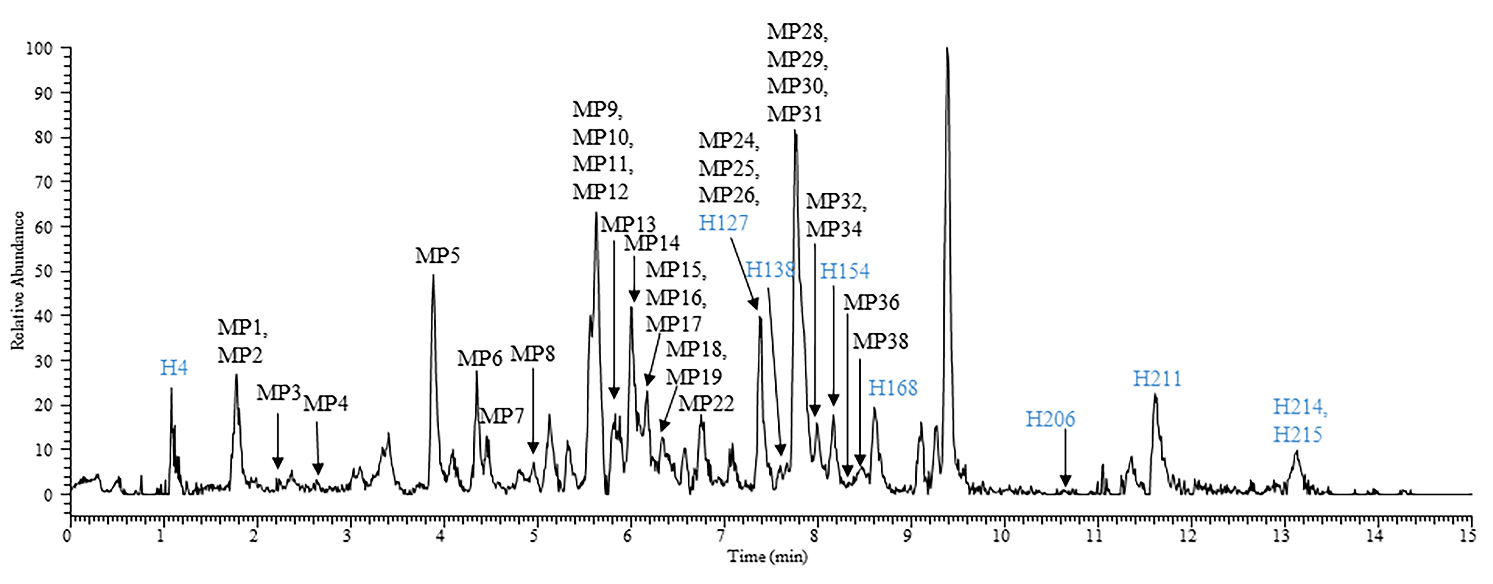 Supplementary Figure 1. High-resolution extracted ion chromatogram of the main exposed components of human plasma samples processed by solid phase extraction. Blue: prototype components of rhubarbSupplementary TablesSupplementary Table 1. Ingredients of Rhubarb*Compounds validated by reference substancesSupplementary Table 2. Related components of rhubarb in vivo*Compounds validated by reference substancesNo.RTHRMS-FormulaError(ppm)MS2CompoundsH10.58 331.06732 C13H15O100.756331.06821(11),211.02481(28),169.01370(100),125.02350(18)Glucosyl-gallic acidH20.83 191.01894 C6H7O7-4.114191.01938(7),111.00768(100),87.00751(48)Citric acidH30.90 331.06726 C13H15O100.574331.06842(8),169.01373(100),125.02348(19)Glucosyl-gallic acidH4*1.08 169.01320 C7H5O5-6.192169.01370(36),125.02340(100)Gallic acidH51.23 287.07727 C12H15O80.102189.00374(2),125.02349(100),110.02371(10)H61.33 345.08301 C14H17O101.387Methyl-glucosyl-gallic acidH71.50 248.97105 C7H5O8S-0.044248.97166(30),230.96077(100),125.02342(22)Sulfated Gallic AcidH81.55 517.08398 C20H21O160.914169.01326(76),125.02354(4)H91.67 331.06735 C13H15O100.846169.0137(100),125.02345(25)Glucosyl-gallic acidH102.23 451.12509 C21H23O111.120289.07275(100),245.08247(49),203.07143(16),137.02353(24),125.02355(17)Glucosyl catechinH112.62 183.02890 C8H7O5-5.445183.03194(100),168.00546(97),139.0388(14),124.01533(61)Methylgallic acidH122.64 219.05063 C8H11O7-1.807157.04956(9),111.00742(100)Dimethy citric acidH142.76 183.02873 C8H7O5-6.374183.03212(37),168.00548(100),124.01534(47)Methylgallic acidH132.76 345.08493 C14H17O103.307183.02911(100)Methyl-glucosyl-gallic acidH153.01 451.12518 C21H23O111.320289.07275(100),245.08247(49),137.02353(24),125.02355(17)Glucosyl catechinH163.05 325.09320 C15H17O80.951187.03932(61),161.05983(41),145.02844(100),119.0489(71)Glucosyl-coumaric isomersH173.17 373.07797 C15H17O110.899373.07895(3),169.01369(100),125.02348(24)Acetyl glucosyl gallic acidH183.23 183.02907 C8H7O5-4.516183.02907(100),168.00542(36),124.01530(27)Methylgallic acidH193.30 229.09795 C13H13O2N2-1.314185.10708(54),142.06546(34)1-Methyl-1, 2, 3, 4-tetrahydro-β-carboline-3-carboxylic acid or isomersH203.33 451.12509 C21H23O111.120289.07275(100),245.08244(50),203.07121(15),125.02339(15)Glucosyl catechinH213.34 325.09320 C15H17O80.951187.03922(63),161.05968(25),145.02829(100),119.0489(31)Glucosyl-coumaric acidH223.50 248.97115 C7H5O8S0.357169.01370(100),125.02350(17)Sulfated Gallic AcidH233.54 483.07864 C20H19O141.266313.05685(28),271.04620(93),211.02426(42),169.01329(100),125.02329(15)Digalloyl-D-glucoseH24*3.55 289.07170 C15H13O61.206289.07280(48),245.08246(82),203.07120(82),125.02340(86),109.02840(100)CatechinH253.65 325.09320 C15H17O80.951187.03912(7),163.03896(6),145.02834(100),119.04890(7)Glucosyl-coumaric acidH263.71 229.09799 C13H13O2N2-1.139185.10786(99),183.09212(19),116.04929(50)1-Methyl-1, 2, 3, 4-tetrahydro-β-carboline-3-carboxylic acid or isomersH273.71 645.13171 C26H29O191.330475.10965(7),313.05652(56),169.01326(100),125.02333(11)H283.73 517.15662 C22H29O140.660193.05048(11),175.03963(100),160.01596(23)H293.77 165.05478 C9H9O3-5.680165.05508(100),149.02365(11),123.04416(25),121.06487(71)H304.09 483.07840 C20H19O140.769313.05676(18),169.01328(100),125.02314(19)Digalloyl-D-glucoseH314.21 397.11420 C18H21O100.453233.08266(5),189.05548(100)H324.21 451.08865 C20H19O120.999313.05765(60),169.01373(100),137.02356(42)2-O-(4-Hydroxybenzoyl)-6-O-(3,4,5-trihydroxybenzoyl)-D-glucopyranose or isomersH334.22 325.09308 C15H17O81.286163.03903(100),161.05956(41),145.02834(75),119.04895(52)Glucosyl-coumaric acidH344.26 373.07779 C15H17O110.417169.01375(100),125.02346(32)Acetyl glucosyl gallic acidH354.29 493.13589 C23H25O121.502289.07233(100),245.08092(49),169.01341(35),125.02312(26)Acetyl glucosyl-catechinH364.48 517.15692 C22H29O141.240193.05040(84),175.03961(100),134.03647(37)H374.55 593.15204 C27H29O151.428311.05725(3),269.04517(88),268.03796(100)Diglucosyl-emodin H384.56 479.12000 C22H23O121.045255.06624(100),167.03383(5),149.02330(21)H394.59 547.11017 C25H23O141.538313.0575(59),189.0555(60),169.01370(100),151.00307(12),125.02359(16)H404.67 248.97112 C7H5O8S0.237248.97176(3),169.01370(100),125.02346(16)Sulfated Gallic AcidH414.67 559.16797 C24H31O152.015175.03961(100),160.01595(29)H424.70 593.15222 C27H29O151.731293.04459(3),269.04581(100),268.03836(7),240.04242(4)Diglucosyl-aloe emodin H434.74 493.13583 C23H25O121.380289.07193(100),245.08192(50),205.04935(17),203.07054(17),125.02300(22)Acetyl glucosyl-catechinH444.81 197.04492 C9H9O5-3.180197.04567(100),169.01364(44),125.02360(17)Dimethylgallic acidH454.84 451.08926 C20H19O122.352451.13101(9),313.05756(51),271.04669(13),169.01370(100),125.02349(15)2-O-(4-Hydroxybenzoyl)-6-O-(3,4,5-trihydroxybenzoyl)-D-glucopyranose or isomersH464.92 165.05472 C9H9O3-6.043165.05507(36),147.04440(100)PaeonolH475.00 547.14655 C26H27O131.528313.05756(95),233.08246(31),189.05537(18),169.01369(100)2-(2'-Hydroxypropyl)-5-methyl-7-hydroxychromone-glucosyl-gallic acidH485.02 581.22479 C28H37O131.421419.17261(71),404.14850(74),373.13037(92)Lyoniresinol-3a-O-β-glucoside or isomersH495.11 371.17139 C18H27O80.671371.17139(67),209.11783(100)(2S)-4-[(4-Methoxybenzyl)oxy]-2-butanyl β-D-glucopyranoside or isomersH50*5.15 163.03905 C9H7O3-6.240163.03946(11),119.04922(100)p-Coumaric acidH515.17 189.05496 C11H9O3-4.007189.05499(100),147.04427(6),145.06468(5),121.06489(1)Dimethyl-hydroxychromone or isomersH525.18 405.11948 C20H21O90.925243.06613(100)Glucosyl piceatannolH535.26 503.12000 C24H23O120.995313.05676(55),189.05495(63),169.01331(100),151.00261(10),125.02313(20)2,5-Dimethyl-7-hydroxy-chromene-galloyl-glucose or isomersH545.28 309.09814 C15H17O70.530189.05508(16),161.05978(74),147.04407(100)2-Cinnamoyl-glucoseH555.30 219.06581 C12H11O4-2.155219.06522(33),189.05489(77),161.05978(100),133.06483(74),131.04916(42)2-Methyl-5-carboxy methyl-7-hydroxy-chromeneH565.30 311.05640 C17H11O60.928293.04648(100),265.05142(48),255.06645(30)H575.30 431.09860 C21H19O100.534293.04678(10),269.04642(100),240.04288(5)Aloe emodin-glucosideH585.42 477.14041 C23H25O110.367477.14142(21),313.05771(36),211.02483(34),169.01372(100),125.02346(20)IsolindleyinH595.46 355.10376 C16H19O90.858189.05486(14),161.05991(30),147.04398(100),113.02316(35)H605.46 449.10950 C21H21O111.662287.05634(39),151.00262(100),135.04405(40)Glucosyl eriodictyolH615.46 503.12030 C24H23O121.591313.05679(24),189.05495(100),169.01331(18),151.00267(8)2,5-Dimethyl-7-hydroxy-chromene-galloyl-glucose or isomersH625.46 581.22504 C28H37O131.851Lyoniresinol-3a-O-β-glucoside or isomersH635.49 479.12000 C22H23O121.045313.05685(63),169.01329(100),125.02316(21)H645.50 235.06100 C12H11O5-0.837191.07069(100),149.02325(8)3-(4-Acetoxy-3-methoxyphenyl)acrylic acidH655.56 607.13080 C27H27O160.564283.02512(100),239.03499(40)Diglucosyl-rheinH67*5.57 477.14142 C23H25O112.484331.06827(16),313.05765(28),169.01375(100)LindleyinH68*5.57 609.14630 C27H29O160.414301.03552(47),300.02768(100),281.08179(9)RutinH665.57 441.08328 C22H17O101.270289.07269(24),169.0137(100),125.02352(42)Galloyl-catechinH695.59 463.08920 C21H19O122.161301.03534(100),175.00264(4),151.00264(22)Gentiopicroside isomersH705.60 559.16809 C24H31O152.230193.05043(72),175.03960(100),160.01599(20),149.06007(16),134.03642(34)H715.63 319.04614 C15H11O80.625231.06636(69),177.05486(44),168.00537(100),149.02298(31),109.02808(36)H725.64 459.09396 C22H19O111.471415.10489(4),253.05122(100)H735.65 503.12027 C24H23O121.532313.05643(31),189.05495(100),169.01295(39),125.02328(6)2,5-Dimethyl-7-hydroxy-chromene-galloyl-glucose or isomersH745.69 395.13467 C19H23O9-0.216395.13596(38),233.08221(100),217.05081(17)2-(2'-Hydroxypropyl)-5-methyl-7-hydroxychromone 7-O-β-D-glucopyranoside H755.69 417.11951 C21H21O90.970255.06696(100),213.05559(14)Glucosyl pterostilbeneH765.72 231.06607 C13H11O4-0.918231.06586(100),189.05495(62),151.03896(12)2-Methyl-5-acetonyl-7-hydroxychromone or isomersH77*5.77 463.08920 C21H19O122.161301.03470(6),300.02777(11),255.06624(100)GentiopicrosideH785.81 371.17154 C18H27O81.075371.17126(100),209.11790(22)(2S)-4-[(4-Methoxybenzyl)oxy]-2-butanyl β-D-glucopyranoside or isomersH795.86 623.16284 C28H31O161.736277.05078(11),266.05847(3),253.05066(100)H80*5.90 243.06612 C14H11O4-0.667243.06677(20),163.03949(100),119.04926(42)PiceatannolH82*5.90 419.13513 C21H23O90.894257.08264(100),242.05830(51),241.05104(81)RhaponiticinH815.90 371.17133 C18H27O80.509371.17148(100),209.11792(22)4-Hydroxy-3-(hydroxymethyl)-2-pentylphenyl D-glucopyranoside or isomersH835.90 465.14056 C22H25O110.699257.08264(100),241.05099(18)H845.92 233.08163 C13H13O4-1.296233.08231(73),189.05544(100)2-(2'-Hydroxypropyl)-5-methyl-7-hydroxychromoneH855.93 507.11404 C23H23O13-0.737235.06082(37),211.02411(38),193.0504(30),169.01326(100),151.00244(22),125.02322(34)H86*5.98 847.21039 C42H39O191.52479.11325(32),389.09094(66),386.10129(100),253.05055(29),227.03450(57),224.04707(76)Sennoside CH876.03 583.11017 C28H23O141.443313.05734(51),269.04648(77),251.0359(23),169.01373(100)Galloyl-emodin-glucosideH886.08 609.14642 C27H29O160.512285.04080(100),257.04407(3)Rheinoside BH896.09 231.06615 C13H11O4-0.572231.06593(100),188.04695(29)2-Methyl-5-acetonyl-7-hydroxychromone or isomersH906.12 433.11438 C21H21O100.831271.06219(100),151.00293(40)Glucosyl naringeninH916.15 371.17151 C18H27O80.994371.17148(100),209.11778(42),119.03354(22)4-Hydroxy-3-(hydroxymethyl)-2-pentylphenyl D-glucopyranoside or isomersH926.18 517.09949 C24H21O131.404473.11023(14),311.05719(100),269.04718(4)H93*6.24 447.09357 C21H19O110.638447.09442(3),284.03360(100),QuercitrinH946.26 165.05469 C9H9O3-6.225165.05515(100),149.02370(32),123.04423(36),121.06487(5)H95*6.34 445.07797 C21H17O110.754307.02505(7),283.02573(75),239.03539(100)Rhein-8-O-β-D-glucosideH96*6.46 861.18805 C42H37O20-0.368449.10162(37),389.08862(54),386.10147(74),227.03517(62),224.04701(100)Sennoside AH976.48 577.15698 C27H29O141.215253.05124(100)5-Hydroxy-3-(4-hydroxyphenyl)-4-oxo-4H-chromen-7-yl 6-O-(6-deoxy-α-L-mannopyranosyl)-β-D-glucopyranoside or isomersH986.60 461.10947 C22H21O111.161313.05692(38),211.02444(43),169.01334(100),151.00262(37),147.04408(80)2-O-Cinnamoyl-1-O-galloyl-β-D-glucopyranoside or isomersH996.63 189.05492 C11H9O3-4.218189.05493(100),174.03085(1)Dimethyl-hydroxychromone or isomersH1006.69 431.09848 C21H19O100.255431.09967(27),269.04648(100),240.04341(12)Aloe emodin-glucosideH1016.72 593.15186 C27H29O151.124285.04089(12),269.04404(24),268.03802(66)Diglucosyl-emodin H1026.73 209.11774 C12H17O3-2.763H1036.73 475.08865 C22H19O120.949283.06091(9),269.04651(100)6-(Hexopyranosyloxy)-3,8-dihydroxy-1-methyl-9,10-dioxo-9,10-dihydro-2-anthracenecarboxylic acid or isomersH1046.73 577.15704 C27H29O141.319253.05125(100)5-Hydroxy-3-(4-hydroxyphenyl)-4-oxo-4H-chromen-7-yl 6-O-(6-deoxy-α-L-mannopyranosyl)-β-D-glucopyranoside or isomersH1056.78 487.08899 C23H19O121.624305.04648(9),281.04578(80),253.05054(100)Methyl (6aR,7S,10aR)-5,6a,7,10a,12-pentahydroxy-3,8-dimethoxy-1-methyl-6,10,11-trioxo-6,6a,7,10,10a,11-hexahydro-2-tetracenecarboxylateH1066.79 473.10947 C23H21O111.132293.04587(11),269.04584(100)Acetyl glucosyl-aloe emodinH1076.86 475.08847 C22H19O120.570431.09991(80),269.04535(28),268.03854(100)6-(Hexopyranosyloxy)-3,8-dihydroxy-1-methyl-9,10-dioxo-9,10-dihydro-2-anthracenecarboxylic acid or isomersH1086.99 445.07809 C21H17O111.023283.06216(12),269.0464(100),239.07205(14)Glucosyl rheinH1097.00 312.12445 C18H18O4N1.021312.12506(28),297.10144(23),178.05057(67),148.05223(100)H1107.05 607.16815 C28H31O152.152283.06131(100),240.04242(5)Diglucosyl-physcionH1117.08 627.09985 C29H23O161.104313.05765(22),269.04645(100),169.01372(45),125.02354(8)H1127.15 342.13489 C19H20O5N0.567342.13565(21),327.11209(28),190.05069(24),178.05058(90),148.05223(100),135.04422(26)H1137.17 417.11948 C21H21O90.898255.06328(14),254.05908(100)Glucosyl pterostilbene isomersH1147.18 461.10947 C22H21O111.161169.01331(100),161.05981(28),151.00259(41),125.02316(35)2-O-Cinnamoyl-1-O-galloyl-β-D-glucopyranoside or isomersH1157.20 577.15710 C27H29O141.423253.05136(100)5-Hydroxy-3-(4-hydroxyphenyl)-4-oxo-4H-chromen-7-yl 6-O-(6-deoxy-α-L-mannopyranosyl)-β-D-glucopyranoside or isomersH1167.24 275.05646 C14H11O61.268231.06653(100),191.03477(24),188.04767(30)2,5-Dimethyl-7-hydroxy chromone or isomersH1177.31 607.16791 C28H31O151.757283.06137(100),240.04253(10)Diglucosyl-physcionH1187.33 593.15179 C27H29O151.006282.05280(1),269.04321(20),268.03790(100),253.04990(1)Diglucosyl-emodin H1197.34 861.18768 C42H37O20-0.797Sennoside BH1207.35 613.12042 C29H25O150.859465.06714(27),313.05701(43),271.04626(27),253.05038(23),211.02432(27),169.01331(100)Di-galloyl-O-cinnamoyl-β-D-glucose or isomersH1217.36 287.05624 C15H11O60.448151.00299(98),135.0443(100),125.02351(23)EriodictyolH1227.36 459.09375 C22H19O111.014266.0592(29),253.05122(100)H1237.37 299.05621 C16H11O60.330299.05692(1),255.06621(100)FallacinolH1247.44 407.13492 C20H23O90.404245.08244(100),230.05867(20)7-Acetyl-8-hydroxy-3-methoxy-6-methyl-1-naphthyl β-D-allopyranosideH1257.45 325.07178 C18H13O60.057307.0618(19),289.05103(45),261.05566(39),253.05067(100)LactylchrysophanolH1267.45 397.09378 C21H17O82.239291.06555(2),253.05069(100)H1277.46 415.10370 C21H19O90.589277.05136(10),253.05124(100)Chrysophanol 1-O-glucosideH1287.46 431.09854 C21H19O100.394431.09949(1),269.04385(13),268.03851(100),253.04950(1)Emodin-glucosideH1297.46 847.21014 C42H39O191.225431.09851(2),269.04156(5),268.03781(100),253.05077(7)Sennoside D H1307.49 403.14008 C21H23O80.593241.08678(100),225.0553(18)DesoxyrhaponticinH1317.51 449.14563 C22H25O100.690241.08684(100),225.05519(6)Rumexneposides B isomersH1327.52 275.05640 C14H11O61.049275.05704(56),231.06668(100),203.07132(36)2,5-Dimethyl-7-hydroxy chromone or isomersH1337.57 473.10913 C23H21O110.413473.10962(14),311.05643(100),253.05067(13)Acetyl glucosyl-aloe emodinH1347.59 549.03448 C23H17O14S0.056269.04639(10),169.01405(3),116.92753(100)Sulfated acetyl glucosyl aloe emodinH136*7.61 431.09842 C21H19O100.116431.09991(11),269.04642(100),240.04240(1),225.05675(1)Emodin-8-O-β-D-glucosideH1357.61 325.07205 C18H13O60.888307.06210(21),289.05075(56),261.05600(55),253.05069(100)LactylchrysophanolH1377.64 397.09314 C21H17O80.628291.06699(3),253.05063(100),239.07042(6)H1387.64 415.10376 C21H19O90.734277.05151(10),253.05128(100)Chrysophanol 8-O-glucosideH1397.66 285.04059 C15H9O60.452285.04141(100),257.0462(2),269.04453(1),256.03806(3),241.05092(1)ω-Hydroxy-emodinH140*7.73 301.03555 C15H9O70.578301.03558(43),178.99823(42),151.00296(100)QuercetinH1417.75 317.03030 C15H9O80.030299.01981(79),273.03998(67),153.01842(61),151.00212(57),109.02851(100)H1427.77 613.12036 C29H25O150.761401.08817(13),313.05682(17),271.04623(45),211.02426(30),169.01329(100),125.02313(21)Di-galloyl-O-cinnamoyl-β-D-glucose or isomersH1437.80 355.04636 C18H11O81.181311.05722(100),269.04651(19),240.04295Related to H201H1447.82 607.16797 C28H31O151.856283.06140(100),240.04234(8)Diglucosyl-physcionH1457.85 499.12570 C25H23O112.235293.04581(12),269.04575(100),240.04237(7)4,5-Dihydroxy-7-methyl-9,10-dioxo-9,10-dihydro-2-anthracenyl 3,4-di-O-acetyl-6-deoxyhexopyranoside or isomersH1467.86 487.08878 C23H19O121.192307.02539(4),283.02518(43),263.03436(5),239.03485(100)Acetyl glucosyl-rheinH1477.86 569.13062 C28H25O130.977313.05783(6),255.06723(12),169.01379(18),125.02349(100)2″-O-galloylvitexinH1487.86 613.12054 C29H25O151.055401.08820(8),271.04630(6),211.02420(10),169.01331(100)Di-galloyl-O-cinnamoyl-β-D-glucose or isomersH1497.88 567.11438 C28H23O13-0.060313.05804(34),275.02048(16),253.05188(36),169.01373(100)Galloyl-chrysophanol-1-O-glucosideH1508.02 621.12573 C31H25O141.210311.05673(12),282.05350(13),269.04578(100)H1518.10 325.07196 C18H13O60.611292.03793(100),281.04575(74),253.05058(17)2-[(5-Hydroxy-4-oxo-2-phenyl-4H-chromen-7-yl)oxy]propanoic acid or isomersH1528.11 445.11450 C22H21O101.078283.06137(100)Glucosyl physcionH1538.12 567.11511 C28H23O131.227313.05762(37),253.05150(45),169.01373(100),125.02357(18)Galloyl-chrysophanol-8-O-glucosideH1548.15 401.12451 C21H21O80.796281.08279(100),253.08733(3),239.07159(3)H1558.22 299.05624 C16H11O60.430299.05582(34),255.06624(100),231.06618(21)H1568.23 217.05025 C12H9O4-1.760217.05020(100),191.03421(35),175.03934(31)Dimethyl-hydroxy-acetyl-chromene or isomersH1578.25 209.11781 C12H17O3-2.428209.11835(93),191.10747(100),165.12794(35),135.08067(45)H1588.30 623.17712 C32H31O130.170169.01338(100),163.03926(80),151.00281(18),145.02811(38),125.02324(37)H1598.33 325.07187 C18H13O60.334292.03809(100),281.04587(95),264.04398(25),236.04878(21)2-[(5-Hydroxy-4-oxo-2-phenyl-4H-chromen-7-yl)oxy]propanoic acid or isomersH1608.34 271.06137 C15H11O50.639271.06235(32),177.01918(11),151.00301(100),119.04925(57)NaringeninH1618.34 297.07678 C17H13O5-0.225281.04572(26),253.05058(100)1,8-Dihydroxy-3-methoxy-2,6-dimethylanthracene-9,10-dione or isomersH1628.34 445.11435 C22H21O100.741283.06134(100)Glucosyl physcionH1638.42 517.09937 C24H21O131.172473.11063(29),269.04639(100),268.03860(38),240.04286(1)H1648.50 217.05017 C12H9O4-2.129217.05022(100),199.03943(21),175.03944(16)Dimethyl-hydroxy-acetyl-chromene or isomersH1658.58 635.14075 C32H27O140.191268.03818(9),253.05057(100)H1668.67 473.10931 C23H21O110.793473.10861(7),311.05594(3),269.04556(100),225.05528(2)Acetyl glucosyl-emodinH1678.70 317.14301 C15H25O5S0.606317.14383(66),273.04187(1),96.95896(100)H1688.73 313.03574 C16H9O71.163295.06192(7),269.04581(100).254.05855(51),253.05038(23)Laccaic acid H1698.79 605.13068 C31H25O131.018253.05069(100)H170*8.83 285.04059 C15H9O60.452285.04141(100),257.0462(2),229.05086(2)KaempferolH1718.83 301.03546 C15H9O70.279245.04613(100),206.99348(23),151.00296(65)H1728.83 473.10928 C23H21O110.730473.10962(1),269.04388(28),268.03793(100)Acetyl glucosyl-aloe emodinH1738.95 449.14575 C22H25O100.957245.08183(100),230.05817(25)Rumexneposides B H1749.01 621.12592 C31H25O141.516282.05392(1),269.04572(100)H1759.02 699.13519 C36H27O15-0.505475.08182(100),283.02536(71),269.04529(35),253.05119(57),239.03404(32)5-(β-D-Glucopyranosyloxy)-4,4',5'-trihydroxy-10,10'-dioxo-9,9',10,10'-tetrahydro-9,9'-bianthracene-2,2'-dicarboxylic acid or isomersH1769.06 457.11450 C23H21O101.050277.05078(11),253.05061(100),239.07127(4)Acetyl glucosyl-chrysophanolH1779.08 317.14294 C15H25O5S0.385317.14380(70),96.95896(100)H1789.14 699.13586 C36H27O150.453519.07361(38),475.08295(99),283.0246(100),269.04626(29),253.0506(29)5-(β-D-Glucopyranosyloxy)-4,4',5'-trihydroxy-10,10'-dioxo-9,9',10,10'-tetrahydro-9,9'-bianthracene-2,2'-dicarboxylic acid or isomersH1799.16 457.11438 C23H21O100.787277.0509(12),253.0506(100),239.07083(4)Acetyl glucosyl-chrysophanolH1809.28 299.01993 C15H7O70.683299.02078(41),284.03281(9),255.02989(100),227.03505(11)Laccaic acid D or isomersH1819.31 621.12604 C31H25O141.709269.04587(100)H1829.38 313.03577 C16H9O71.259313.03513(21),269.04556(100)4,5-Dihydroxy-7-methoxy-9,10-dioxo-9,10-dihydro-2-anthracenecarboxylic acid H1839.51 325.07169 C18H13O6-0.220281.08203(51),266.05853(92),265.05057(100),238.06345(77)H184*9.52 269.04562 C15H9O50.273269.04651(100),240.04318(27)Aloe emodinH1859.52 297.07697 C17H13O50.415297.07681(6),282.05347(100),253.05075(8)1,8-Dihydroxy-3-methoxy-2,6-dimethylanthracene-9,10-dione or isomersH1869.55 633.16217 C33H29O131.273189.05547(100),169.01376(82),151.00304(20),125.02354(30)H1879.60 313.03568 C16H9O70.972313.03464(1),269.04581(100)EndocrocinH1889.60 591.15149 C31H27O121.168299.05627(100),281.04614(4),255.06631(76),231.06546(7)H1899.74 487.12527 C24H23O111.407283.06134(100),268.03757(4),240.04231(17)Acetyl glucosyl-physcionH1909.75 699.13623 C36H27O150.982475.08289(37),457.073(19),283.02536(100),253.05002(52),239.03465(37)5-(β-D-Glucopyranosyloxy)-4,4',5'-trihydroxy-10,10'-dioxo-9,9',10,10'-tetrahydro-9,9'-bianthracene-2,2'-dicarboxylic acid or isomersH1919.82 355.04626 C18H11O80.900311.05737(100),269.04413(3)Related to H201H1929.85 605.13086 C31H25O131.316311.05533(3),282.05362(34),269.04584(100)H1939.90 487.12515 C24H23O111.161283.06140(100),268.03793(4),240.04251(19)Acetyl glucosyl-physcionH1949.90 523.10187 C34H19O4S1.753283.06128(100),240.04381(4),152.99469(15)H1959.90 607.18268 C32H31O120.956283.05807(38),269.046330(100),169.01366(15)H1969.93 287.05634 C15H11O60.797243.06683(100),225.05597(7),163.00316(23),123.04427(23)3,5-Dihydroxy-2-[2-(4-hydroxyphenyl)
acetyl]benzoic acidH1979.94 633.16205 C33H29O131.083189.05545(100),169.01376(13)H1989.96 499.12518 C25H23O111.193268.03790(100)4,5-Dihydroxy-7-methyl-9,10-dioxo-9,10-dihydro-2-anthracenyl 3,4-di-O-acetyl-6-deoxyhexopyranoside or isomersH19910.16 317.14301 C15H25O5S0.606317.14395(51),258.05414(17),96.95895(100)H20010.32 607.18280 C32H31O121.154254.05865(29),169.01392(100),151.00322(34),125.02356(35)H20110.33 311.05643 C17H11O61.024311.05725(100),296.06863(50),268.03860(26)Acetylaloe emodinH20210.53 299.05630 C16H11O60.631299.05627(72),255.06615(55),240.04266(100)Oxidized physcionH20310.58 669.16254 C36H29O131.757507.10950(4),489.10065(14),471.08862(3),461.10556(5),253.05074(100)(1ξ)-1,5-Anhydro-1-[(10'S)-1',4,5,8',10'-pentahydroxy-2,6'-dimethyl-9,9',10-trioxo-9,9',10,10'-tetrahydro-1,2'-bianthracen-10'-yl]-D-glucitol or isomersH20410.67 303.08768 C16H15O60.886259.09744(52),244.07413(100)MethylcatechinH20510.68 255.06644 C15H11O40.619255.06325(55),Pterostilbene or isomersH20610.78 299.01993 C15H7O70.683299.02011(100),284.03287(7),255.02975(43),240.04346(21)Laccaic acid D or isomersH20711.27 605.13080 C31H25O131.216561.14026(54),269.04486(26),268.03772(100),240.0421(3)H20811.29 589.13562 C31H25O120.799266.05933(41),253.05127(100)H20911.31 396.96558 C18H5O9S-0.997353.97870(13),352.97723(47),295.02563(23),116.92754(100)H21011.43 605.13086 C31H25O131.316561.14056(34),269.04391(24),268.03784(100),240.04245(4)H211*11.58 283.02505 C15H7O60.844283.02579(12),257.04623(60),239.03545(100),183.04471(19)RheinH21212.10 669.16241 C36H29O131.563489.0983(17),471.0889(4),268.03851(9),253.05058(100)(1ξ)-1,5-Anhydro-1-[(10'S)-1',4,5,8',10'-pentahydroxy-2,6'-dimethyl-9,9',10-trioxo-9,9',10,10'-tetrahydro-1,2'-bianthracen-10'-yl]-D-glucitol or isomersH21312.42 311.05640 C17H11O60.928311.05731(100),283.06229(2),240.04260(2)1,3,6,8-Tetrahydroxy-2-methyl-7-vinyl-9,10-anthraquinoneH21413.07 299.02005 C15H7O71.084Laccaic acid D or isomersH215*13.16 269.04565 C15H9O50.384269.04648(100),241.05118(2),225.05609(5)EmodinH21614.69 255.06746 C15H11O44.618255.06502(100),213.05533(12),151.00247(8)Pterostilbene or isomersH217*14.70 253.05066 C15H9O40.110253.05133(100),225.05586(6)ChrysophanolH21815.07 387.12427 C24H19O51.222240.07521(10),239.07184(100)H21915.77 523.10413 C30H19O91.290505.09387(7),269.04617(37),253.05051(50),240.04233(17),152.99481(100)Sennidin CH220*16.26 283.06137 C16H11O50.612283.06216(98),268.03836(8),240.0433(100)PhyscionH22117.41 537.08313 C30H17O100.764475.08496(100),283.02612(83),255.23424,253.05128(90),239.03589(38)H22219.40 405.12280 C17H25O9S0.799387.11206(46),361.13351(100),H22319.69 507.10889 C30H19O80.689489.09738(7),279.23297(36),253.05072(100)Rheidin BNo.RTHRMS-FormulaError(ppm)ms2CompoundsM/RHumanH10.58331.06732 C13H15O100.756331.06821(11),211.02481(28),169.0137(0100),125.02350(18)Glucosyl-gallic acid+H30.90331.06726 C13H15O100.574331.06842(8),169.01373(100),125.02348(19)Glucosyl-gallic acid+H4*1.05169.01332 C7H5O5-5.482169.01302(43),125.02295(100)Gallic acid++MR11.13507.09955 C19H23O160.774331.06750(45),169.01340(100)Glucuronidated glucosyl-gallic acid+H61.33345.08301 C14H17O101.387256.01514(100),255.00749(78),245.99448(81)Methyl-glucosyl-gallic acid+H91.67331.06735 C13H15O100.846169.01370(100),125.02345(25)Glucosyl-gallic acid+MP11.76317.05115 C12H13O10-0.851141.01822(84),123.00761(33),113.02317(100)++MP21.84359.06186 C14H15O11-0.347183.02911(48),168.00551(100),113.02316(41)Glucuronidated methylgallic acid++MP32.29359.06201 C14H15O110.071183.02908(100),168.00551(83),139.03891(33)Glucuronidated methylgallic acid++H112.61183.02911 C8H7O5-4.298183.02945(29),168.00552(100),124.01543(64)Methylgallic acid+H122.63219.05072 C8H11O7-1.397111.00749(100)Dimethy citric acid+MP42.69359.06189 C14H15O11-0.263183.02917(100),168.00554(37),139.03891(13)Glucuronidated methylgallic acid++H142.78183.02911 C8H7O5-4.298183.02917(4),169.00905(7),168.00554(100),125.01865(2),124.01539(49)Methylgallic acid+MR23.20339.07254 C15H15O91.135163.03912(100)Glucuronidated coumaric acid+MR33.49465.10440 C21H21O121.184289.07196(100),245.0818(46)Glucuronidated catechin+MR43.60409.07819 C18H17O111.358189.05508(100),113.02318(23)+H293.77165.05478 C9H9O3-5.680165.05508(100),149.02365(11),123.04416(25),121.06487(71)+MP53.88373.07745 C15H17O11-0.495197.04506(74),182.02135(100),113.02317(53)Glucuronidated dimethylgallic acid++MR54.17339.07251 C15H15O91.046193.03506(38),163.03902(56),113.02307(100)Glucuronidated coumaric acid+MP64.32409.11444 C19H21O101.027233.08173(100),189.05504(29),113.02312(41)++MP74.60373.07739 C15H17O11-0.655198.04829(10),197.04491(100)Glucuronidated dimethylgallic acid++MR64.85607.13080 C27H27O160.564269.04532(63),268.03806(100)Glucuronidated glucosyl emodin+H444.86197.04465 C9H9O5-4.551197.04509(100),182.02132(35),169.01332(45),153.05473(76),138.03127(39),129.05464(51)Dimethylgallic acid+MP85.00387.09320 C16H19O11-0.218211.06128(23),196.03711(100)Glucuronidated trimethylgallic acid++MR75.11339.07251 C15H15O91.046163.03925(66),119.04905(100),113.02320(31)Glucuronidated coumaric acid+H515.17189.05496 C11H9O3-4.007189.05499(100),147.04427(6),145.06468(5),121.06489(1)Dimethyl-hydroxychromone or isomers+MR85.32347.07901 C14H19O8S-4.614217.01579(70),200.14000(27),164.07072(10)+MR95.33435.09396 C20H19O111.552215.07101(100)+MR105.40315.05292 C16H11O76.012315.05411(11),111.00752(100)+MR115.46347.07904 C14H19O8S-4.528217.01570(69),200.13943(20),155.01463(18),111.00748(100)+H645.50235.06100 C12H11O5-0.837191.07069(100),149.02325(8)3-(4-Acetoxy-3-methoxyphenyl) acrylic acid+MR125.53343.10400 C15H19O93.186167.07057(53),152.04684(91),113.02310(69)+MP95.56445.07751 C21H17O11-0.280269.04590(100),240.04248(7)Glucuronidated aloe-emodin++MP105.63465.10458 C21H21O121.571271.06140(48),253.05090(76),113.02316(100)++MP115.63387.09348 C16H19O111.900211.06050(18),196.03697(100),113.02320(53)++MP125.64437.07318 C19H17O121.443261.04071(100),217.05058(37)++MR135.69269.04517 C15H9O5-1.400269.04590(100),241.04750(6),240.04271(30)+H765.72231.06607 C13H11O4-0.918231.06586(100),189.05495(62),151.03896(12)2-Methyl-5-acetonyl-7-hydroxychromone or isomers+MP135.80373.07764 C15H17O110.015198.04831(7),197.04495(100),169.01308(7)Glucuronidated dimethylgallic acid++MR145.80607.13080 C27H27O160.564Glucuronidated glucosyl emodin+H785.81371.17154 C18H27O81.075371.17126(100),209.11790(22)(2S)-4-[(4-Methoxybenzyl)oxy]-2-butanyl β-D-glucopyranoside or isomers+MR155.84431.09836 C21H19O10-0.023255.06645(100)+H845.92233.08163 C13H13O4-1.296233.08231(73),189.05544(100)2-(2'-Hydroxypropyl)-5-methyl-7-hydroxychromone+H896.09231.06615 C13H11O4-0.572231.06593(100),188.04695(29)2-Methyl-5-acetonyl-7-hydroxychromone or isomers+MR166.09409.11484 C19H21O102.004233.08171(100),191.07025(10)+MP146.10431.09836 C21H19O10-0.023255.06636(100)++MR176.11301.03583 C15H9O71.509257.04581(100),239.03499(69),229.05043(36),213.05556(38)Viscidulin I+MP156.13591.13550 C27H27O15-0.073253.05064(100)Glucuronidated glucosyl chrysophanol++MP166.19413.10907 C18H21O110.328237.07666(68),191.10695(40),85.02802(100)++MP176.21323.07773 C15H15O81.515147.04407(40),113.02319(100)++MR186.23287.05646 C15H11O61.215243.06635(8),225.05544(43),177.01854(37),109.02821(100)Desaturated catechin+MP186.28211.06062 C10H11O5-2.733196.03703(15),153.05482(100),152.04671(25)Trimethylgllagic acid++MP196.31391.10410 C19H19O91.648215.07100(100),113.02306(33)++MR196.32461.07260 C21H17O120.110285.04086(100)Glucuronidated oxidized emodin+MR206.32285.04016 C15H9O6-1.057285.0408(100),241.05075(3)Oxidized emodin+MR216.34451.08896 C20H19O121.687275.05673(100),260.03262(69),216.04190(73),113.02296(33)+MR226.38343.10339 C15H19O9-0.191256.01587(30),163.06033(100),101.02309(80)+MR236.41445.07755 C21H17O11-0.190269.04590(100),240.04263(7)Glucuronidated aloe-emodin+MR246.48357.11969 C16H21O93.173181.08632(71),166.06253(92),113.02322(76),85.02803(100)+MP206.54525.03394C21H17O14S-0.969Glucuronidated sulfated emodin++MR256.59473.10965 C23H21O111.512297.07709(100),253.05064(27),113.02318(11)+MP216.60459.05719 C21H15O120.634283.02524(100),239.03481(44)Glucuronidated rhein++MR266.61461.07211 C21H17O12-0.952285.03946(92)Glucuronidated oxidized aloe emodin+MR276.65477.10370 C22H21O12-0.313301.07175(100),301.03537(63),151.00258(59),113.02313(32)+MR286.70621.11066 C27H25O171.510Diglucuronidated emodin+H1026.73209.11774 C12H17O3-2.763+MR296.74249.07663 C13H13O5-0.870205.08710(71)+MR306.74435.09390 C20H19O111.414259.06149(100),244.03749(45),231.06639(14)+MP226.76621.14636 C28H29O160.406283.06146(100),240.04279(4)Glucuronidated glucosyl physcion++MR316.78437.07349 C19H17O122.153261.04083(100),217.05020(42),189.05484(10)+MR326.85507.11496 C23H23O131.077316.02310(58),168.00548(86),166.99777(83),123.00755(96),113.02314(100)+MP236.90459.05698 C21H15O120.176283.02493(18),257.04596(100),239.03481(48)Glucuronidated rhein++MR336.90525.03418 C21H17O14S-0.512269.04553(100)Glucuronidated sulfated emodin+MR346.93605.11554 C27H25O161.210Diglucuronidated chrysophanol+MR356.96489.10358 C23H21O12-0.550313.07224(100),298.04846(10)+MR367.02453.17664 C22H29O100.044233.15443(100),232.14685(51)+MR377.11285.04037 C15H9O6-0.320285.04047(11),241.05054(100)+MR387.16275.05658 C14H11O61.704275.05716(18),229.05034(42),217.05032(100)+MR397.18315.05161 C16H11O71.854271.06168(83),256.03778(100),227.15514(41)+MR407.22437.10956 C20H21O111.431261.07700(100),246.05331(40)+MR417.29489.10388 C23H21O120.063313.07230(100)+MR427.34473.10968 C23H21O111.575297.07755(48),283.06000(33),282.05374(100),113.02315(44)+MP247.35633.14630 C29H29O160.303253.05080(100)Glucuronidated acetyl glucosylchrysophanol++H1237.37299.05621 C16H11O60.330299.05692(1),255.06621(100)Fallacinol+MR437.40433.11380 C21H21O10-0.508257.08218(100)+MP257.40188.07069 C11H10O2N-5.380188.07069(23),144.04454(15),142.06508(10)++MP267.40221.08121C12H13O46.500221.08165(68),177.09132(32),161.05986(55),149.05977(92)++H1277.46415.10370 C21H19O90.589277.05136(10),253.05124(100)Chrysophanol 1-O-glucoside++MR447.49365.23303 C21H33O5-0.869365.23364(100),321.24420(5),303.23334(11)+MR457.49349.00223 C15H9O8S-0.376269.04584(100),240.04259(6)Sulfated aloe emodin+MR467.49487.08813 C23H19O12-0.142311.05652(100)+MR477.51443.09897 C22H19O101.354267.06638(100),249.05563(25)Glucuronidated methylchrysophanol+MR487.58311.05548 C17H11O6-2.03311.05637(100),252.04189(11),223.04030(14)+MR497.60303.05136 C15H11O71.102259.06137(100),241.05037(11),229.05038(12)Taxifolin+H1387.64415.10376 C21H19O90.734277.05151(10),253.05128(100)Chrysophanol 8-O-glucoside++MR507.69473.07236 C22H17O12-0.4297.04007(5),253.05026(100)+MR517.69355.14044 C17H23O83.231179.10689(71),164.08350(100),113.02306(46)+MP277.80333.00729C15H9O7S11.5253.05011(100)++MP287.83421.11392 C20H21O10-0.238245.08192(100),230.05815(30)++H1467.83487.08823 C23H19O120.063311.05661(100)Acetyl glucosylrhein+MR527.83245.08107 C14H13O4-3.518245.08192(80),230.05826(100)+MP297.88445.07724 C21H17O11-0.886269.04587(100),240.04268(1)Glucuronidated emodin++MP307.89429.08221 C21H17O10-1.188253.05017(100)Glucuronidated chrysophanol++MR537.92461.07233 C21H17O12-0.475285.04089(100)+MP317.93475.08804 C22H19O12-0.335299.05646(91),284.03290(100)Glucuronidated oxidized physcion++MP328.04275.05646 C14H11O61.268231.06610(100),203.07083(17)++MP338.05445.07678C21H17O11-1.920++MP348.09429.08240 C21H17O10-0.746253.05032(100)Glucuronidated chrysophanol++H1548.15401.12451 C21H21O80.796281.08279(100),253.08733(3),239.07159(3)++MP358.16364.99704 C15H9O9S-0.646285.04028(100)Sulfated oxidized aloe emodin++MR548.16475.08804 C22H19O12-0.335299.05649(82),284.03299(100)Glucuronidated oxidized physcion+H1558.22299.05624 C16H11O60.43299.05582(34),255.06624(100),231.06618(21)+H1578.25209.11781 C12H17O3-2.428209.11835(93),191.10747(100),165.12794(35),135.08067(45)+MR558.26487.08832 C23H19O120.248311.05652(100)+MP368.29461.07269 C21H17O120.306285.03970(100),240.00826(9)++MP378.31349.00220 C15H9O8S-0.462269.04538(100),240.04248(3)Sulfated aloe emodin++H1568.31217.05025 C12H9O4-1.760217.05020(100),191.03421(35),175.03934(31)Dimethyl-hydroxy-acetyl-chromene or isomers+H1608.34271.06137 C15H11O50.639271.06235(32),177.01918(11),151.00301(100),119.04925(57)Naringenin+MP388.38275.05627 C14H11O60.577275.05667(5),260.03281(100),232.03764(25)++MR568.41311.05588 C17H11O6-0.744311.05664(100),223.08813(8)+MR578.49321.20703 C19H29O4-0.320321.20746(100),303.19757(3),275.20227(13)+MR588.54283.06049 C16H11O5-2.497283.0607(100),268.03763(31),265.05124(36),240.04228(83),237.05490(29)+MR598.55459.09323 C22H19O11-0.119283.06158(100),240.04271(18)Glucuronidated physcion+MP398.59445.07755 C21H17O11-0.190269.04584(100),225.05553(1)Glucuronidated emodin++MR608.62303.05139 C15H11O71.201259.06119(27),231.0661(21),189.01871(100)Dihydromorin+MR618.66435.12857 C21H23O102.091259.09775(100),244.07439(27)+H1688.68313.07184 C17H13O60.251254.05836(100),253.05089(64)Laccaic acid ++MR628.74269.04520 C15H9O5-1.289269.04581(100),241.05052(2),225.05571(5)+MR638.75364.99783 C15H9O9S1.518283.02481(100),239.03383(28)Sulfated oxidized aloe emodin+MR648.75627.15283 C34H27O123.238269.08255(15),254.05806(100),253.05072(89)+MR658.77459.09332 C22H19O110.077283.06152(100),240.04257(16)Glucuronidated physcion+MP408.81362.98163 C15H7O9S0.012283.02493(100),239.03452(31)Sulfated rhein++MR668.96283.06116 C16H11O5-0.130283.06119(4),240.07437(19),239.07127(100)+MR679.00461.07269 C21H17O120.306285.04050(100),131.08380(9)Glucuronidated oxidized emodin+MR689.03365.23312 C21H33O5-0.623365.23364(100),321.24380(7),289.21768(3)+MP419.05349.00220 C15H9O8S-0.462269.04544(100)Sulfated emodin++MP429.08380.99240 C15H9O10S0.550301.03461(100)Sulfated quercetin++MP439.19364.99710 C15H9O9S-0.482285.03998(100)Sulfated oxidized emodin++MR699.25437.14615 C21H25O101.898261.11346(100),235.13374(58),113.02323(47)+MP449.26313.03531 C16H9O7-0.210299.01544(18),298.01221(100),270.01736(17)++MR709.26291.12415 C16H19O51.213291.12427(9),247.13402(70),203.14365(100),134.07249(12)+H1809.28299.01993 C15H7O70.683299.02078(41),284.03281(9),255.02989(100),227.03505(11)Laccaic acid D or isomers+MR719.41453.28574 C25H41O7-0.081425.29178(26),407.28094(100)+MR729.46343.08209 C18H15O7-0.688283.06152(100),269.0459(86)+MR739.47283.06094 C16H11O5-0.907283.06165(100),269.04565(30),240.04269(89),195.13846(48)+H184*9.51269.04532 C15H9O5-0.842269.04504(5),225.05515(100)Aloe emodin+MP459.52362.98160 C15H7O9S-0.071283.02426(100),239.03400(42)Sulfated rhein++MR749.59301.03540 C15H9O70.080189.01822(100)+MR759.64291.12424 C16H19O51.522291.12451(34),247.13379(55),203.14365(100)+MR769.76269.04538 C15H9O5-0.619269.04666(1),225.05545(100)+MR779.79378.97644 C15H7O10S-0.265299.0202(100),255.02914(24)+MR789.91349.23813 C21H33O4-0.867349.23883(100),303.23315(20)+MP469.92392.99246 C16H9O10S0.686313.03491(48),298.01230(100)Sulfated-dioxidized acetyl dithranol++H1969.93287.05634 C15H11O60.797243.06683(100),225.05597(7),163.00316(23),123.04427(23) 3,5-Dihydroxy-2-[2-(4-hydroxyphenyl)
acetyl]benzoic acid+MR7910.14311.05615 C17H11O60.124268.06946(8),267.06656(81),225.05272(12),224.04762(100)+MR8010.31386.17957 C22H28O3NS0.084386.18048(6),349.23907(2)+MP4710.39349.00201 C15H9O8S-1.006269.04541(100)Sulfated emodin++MR8110.42376.99704 C16H9O9S-0.625297.04037(100),255.06535(23)Sulfated-oxidized acetyl dithranol+MP4810.46313.03543 C16H9O70.173298.01071(45),254.02205(48),226.02448(23)++H20210.53299.05630 C16H11O60.631299.05627(72),255.06615(55),240.04266(100)Oxidized physcion+H20410.69303.08786 C16H15O61.480303.08804(5),259.09778(56),244.07423(100)Methylcatechin+MR8210.69386.17957 C22H28O3NS0.084349.23907(100)+MP4910.74333.00729 C15H9O7S-0.470253.05078(100)Sulfated chrysophanol++MR8310.77349.23816 C21H33O4-0.781349.23877(100),331.22772(3),305.24905(16)+H20610.78299.01993 C15H7O70.683299.02011(100),284.03287(7),255.02975(43),240.04346(21)Laccaic acid D or isomers++MR8410.90378.97653 C15H7O10S-0.027299.01974(100)+MR8511.00163.07544 C10H11O2-6.211147.04414(100)Frambinone+MP5011.05333.00732 C15H9O7S-0.380253.05078(100)Sulfated chrysophanol++MP5111.24363.01813 C16H11O8S0.327Sulfated physcion++H20911.31396.96558 C18H5O9S-0.997353.97870(13),352.97723(47),295.02563(23),116.92754(100)++MP5211.54285.04105 C15H9O62.065285.03891(21),259.05084(26),258.04855(61),241.04779(38),240.04034(100)Oxidized aloe emodin++H211*11.66283.02466 C15H7O6-0.534283.02515(15),257.04575(100),240.03896(14),239.03493(77),183.04445(21)Rhein++MP5311.90364.99692C15H9O9S-0.975++MP5412.10349.00217 C15H9O8S-0.548269.04541(100)++MP5512.17363.01816 C16H11O8S0.410283.06119(100)Sulfated physcion++MR8612.22349.23813 C21H33O4-0.867349.23889(100),331.22760(1),303.23337(36)+MR8712.29261.11301 C15H17O4-0.851261.11359(31),235.13388(100)+MR8812.43313.03540 C16H9O70.077269.04529(37),183.13809(100),129.09065(62)+H21412.91299.02005 C15H7O71.084299.01859(16),273.04022(84),255.02971(100),227.03375(26)Laccaic acid D or isomers++MP5612.94301.03537 C15H9O7-0.019++MP5712.95364.99704 C15H9O9S-0.646285.03964(100)Sulfated oxidized emodin++MP5813.10313.03525 C16H9O7-0.402287.0556(24),269.04535(7),254.02161(100)++H215*13.23269.04532 C15H9O5-0.842269.04605(100),225.05598(6)Emodin++MR8913.30279.16043 C16H23O40.887235.16982(9),191.17987(91)+MP5913.30299.05594 C16H11O6-0.573273.04111(33),255.02930(100)Hydroxyl-methyl-aloe emodin++MP6013.52349.00229 C15H9O8S-0.204269.04526(100)Sulfated emodin++MP6113.68364.99707 C15H9O9S-0.564285.04041(100)Sulfated oxidized aloe emodin++H217*14.67253.05023 C15H9O4-1.589253.05133(100),225.05586(6)Chrysophanol+H21614.69255.06746 C15H11O44.618255.06502(100),213.05533(12),151.00247(8)Pterostilbene or isomers+H21815.07387.12427 C24H19O51.222240.07521(10),239.07184(100)+H220*16.28283.06198 C16H11O52.767283.06216(98),268.03836(8),240.04330(100)Physcion+H22319.60507.10889 C30H19O80.689489.09738(7),279.23297(36),253.05072(100)Rheidin B++